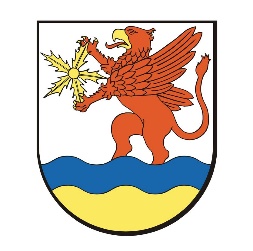 REGULAMIN KONKURSUNA „NAJPIĘKNIEJSZY WIENIEC DOŻYNKOWY
GMINY USTRONIE MORSKIE”ORGANIZATOR:Gmina Ustronie MorskieMIEJSCE KONKURSU:Stadion sportowy w Ustroniu Morskim przy ul. Wojska Polskiego 24TERMIN KONKURSU:10 września 2022 r.CELE KONKURSU:kultywowanie i upowszechnianie tradycji ludowych związanych ze Świętem Plonówprezentacja bogactwa plonów wplecionych w wieniec dożynkowypromocja walorów etnograficznych i artystycznych wsi polskiej.WARUNKI UCZESTNICTWA:W konkursie mogą uczestniczyć wieńce dożynkowe przygotowane przez sołectwo z terenu Gminy Ustronie Morskie i zgłoszone do konkursu przez ich wykonawców bądź przedstawicieli. Zgłoszenia udziału w konkursie należy dokonać w terminie do 08 września 2022 r. osobiście bądź telefonicznie w Urzędzie Gminy Ustronie Morskie pod nr tel. 609 886 689.Każde sołectwo może zgłosić do konkursu jeden wieniec.Wysokość konstrukcji wieńca nie może przekraczać 2 m.Sołectwa, które zgłoszą wieniec do konkursu zobowiązane są dostarczyć Organizatorowi dokumentację fotograficzną obrazującą przebieg prac przy jego wykonaniu.Dokumentację fotograficzną (max. 10 zdjęć) należy dostarczyć w wersji elektronicznej do Urzędu Gminy, pokój nr 21, w godz. 7.30-15.30, w terminie do dnia 9 września 2022r.Dokumentacja fotograficzna musi obowiązkowo zawierać zdjęcia obrazujące konstrukcję wieńca. Zdjęcia konstrukcji wieńca należy wykonać w sposób pozwalający bezspornie określić jej wysokość. Należy do konstrukcji przyłożyć miarkę i wykonać zdjęcie tak, aby skala miarki była widoczna i możliwa do odczytania.KRYTERIA OCENY:Oceny wieńców dożynkowych dokona Komisja Konkursowa powołana przez Wójta Gminy Ustronie Morskie.Komisja Konkursowa oceniać będzie wieńce wg poniższych kryteriów:użycie jako podstawowych materiałów związanych ze świętem plonów (kłosy, ziarna, owoce, warzywa, kwiaty, itp.) i elementów podtrzymujących np. z drewna, stali;- od 0 do 10 pktwalory estetyczne, wykonanie (kompozycja, bryła, dobór barw, technika, materiał, itp.), nie dopuszcza się styropianu, plastiku oraz sztucznych kwiatów;- od 0 do 10 pktw przypadku wieńca tradycyjnego: zastosowanie autentycznie ludowych, starych wzorów zapamiętanych przez najstarszych mieszkańców (np.: wieńce-korony wykonane na szkielecie pałąkowym, wieńce płaskie, koliste lub w kształcie stożkowej kopy).	- od 0 do 10 pktw przypadku wieńca nowoczesnego: innowacyjność, pomysłowość, niestandardowe rozwiązania (np.: zestawienie materiałów, zastosowane rozwiązania, kształt).	- od 0 do 10 pktINFORMACJE SZCZEGÓŁOWEKażdy wieniec powinien być zaopatrzony w planszę informacyjną zawierającą nazwę sołectwa i ewentualnie twórcę( -ów) wieńca.Wieńce należy dostarczyć własnym transportem. Wszystkie zgłoszone do konkursu wieńce dożynkowe wezmą udział w Dziękczynnej Mszy Św. Dożynkowej, która odbędzie się w dniu dożynek o godz. 13.00 w Kościele w Ustroniu Morskim. Z wieńcami dożynkowymi należy przybyć do kościoła do godz. 12.30.Wieńce powinny być przygotowane do przenoszenia, ponieważ po mszy świętej wezmą udział w przemarszu korowodu dożynkowego.Wieńce na stadionie sportowym należy ustawiać wyłącznie w miejscu wyznaczonym przez Organizatora.Nagrody oraz wyróżnienia zostaną wręczone podczas imprezy dożynkowej na stadionie sportowym w dniu 10 września 2022 r., po rozstrzygnięciu konkursu.NAGRODY I WYRÓŻNIENIA:Organizator przewiduje puchary dla laureatów konkursu - za I, II, III miejsce.Organizator przyzna uczestnikom konkursu nagrody pieniężne w postaci „czeków” o następującej wartości:I miejsce	1500,00 złII miejsce	1 000,00 złIII miejsce	700,00 złWyróżnienia	500,00 złPRAWA UCZESTNIKÓW I ORGANIZATORÓW:Organizator utrwala przebieg konkursu do celów dokumentacyjnych oraz promocyjnych, promocji lub reklamy Organizatora oraz sponsorów. Wizerunek osób przebywających w miejscu przebiegu konkursu może zostać utrwalony, a następnie rozpowszechniany dla celów dokumentacyjnych, sprawozdawczych, reklamowych oraz promocyjnych, zgodnie z obowiązującymi przepisami. Udział w konkursie jest równoznaczny z wyrażeniem przez Uczestnika zgody na utrwalanie, przechowywanie, przetwarzanie oraz rozpowszechnianie przez Organizatora wizerunku Uczestnika, utrwalonego na terenie konkursu.Sprzeciw uczestnika na wykorzystanie wizerunku przez Organizatora musi być wyraźny i odnotowany przez pracownika Organizatora konkursu.Dane uczestników Konkursu będą chronione zgodnie z obowiązującymi przepisami prawa. Uczestnikom Konkursu przysługuje prawo dostępu do treści swoich danych oraz ich poprawiania, w tym celu powinni skontaktować się z Organizatorem, który jest administratorem danych.POSTANOWIENIA KOŃCOWEWszelkich informacji dotyczących konkursu udziela Urząd Gminy Ustronie Morskie, 
ul. Rolna 2, 78- 111 Ustronie Morskie, tel. 609 886 689.Organizator zastrzega sobie prawo do ostatecznej interpretacji niniejszego Regulaminu Konkursu.Organizator nie ponosi odpowiedzialności z tytułu uszkodzenia, zniszczenia wieńca przez osoby postronne.W sprawach nieuregulowanych niniejszym Regulaminem zastosowanie znajdą odpowiednie przepisy prawa.